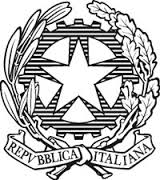 I.C. “FALCONE e BORSELLINO-OFFIDA e CASTORANO”UNITA’ DI APPRENDIMENTO N. 2DALLA PROGRAMMAZIONE ANNUALE D’ISTITUTOIncontro on line, 09/12/2020					           GLI INSEGNANTIAnno scolasticoClassePlessoQuadrimestreTempi2020/20214^ColliAppignanoOffidaCastoranoVilla S. Antonio1°Dicembre /GennaioTITOLODISCIPLINADALLA FRAZIONE AL NUMERO DECIMALEMATEMATICATRAGUARDI DI COMPETENZA (vedi Indicazioni Nazionali)COMPETENZE CHIAVE EUROPEECOMPETENZE CHIAVE DI CITTADINANZACOMPETENZE SPECIFICHEOBIETTIVI D’APPRENDIMENTOOBIETTIVI D’APPRENDIMENTOOBIETTIVI SPECIFICICOMPETENZE	 DI BASE	IN
MATEMATICA, GEOSCIENZE  E
 TECNOLOGIA	
È  l’abilità	
  di sviluppare il	
  pensiero	
  matematico	
  per  risolvere	
  una serie di	
  problemi in	
  situazioni quotidiane.Comporta la capacità e  la disponibilità a	
usare  modelli	
 matematici di pensiero (logico  e spaziale)  e di presentazione	
 (formule, modelli, schemi, grafici).	
  IMPARARE	
  AD IMPARARE: Acquisire un proprio metodo di studio e di  lavoro.	
  proprio	metodo	 di studio e	di lavoro.	
  Essere autonomi	e responsabili,comunicare,	
 costruire il proprio apprendimento,	
 essere cittadini.	
  NUMERI1 Si muove con sicurezza nel calcolo scritto e orale con i numeri naturali e sa valutare l’opportunità di ricorrere a una calcolatrice.SPAZIO E FIGURE2- Riconosce, descrive, denomina, rappresenta e classifica forme del piano e dello spazio, relazioni e strutture che si trovano in natura o sono state create dall’uomo. Utilizza strumenti per il disegno geometrico.RELAZIONI, DATI E PREVISIONI4-Ricerca dati per ricavare informazioni, costruisce rappresentazioni e risolve problemi in tutti gli ambiti di contenuto.NUMERI1 Si muove con sicurezza nel calcolo scritto e orale con i numeri naturali e sa valutare l’opportunità di ricorrere a una calcolatrice.SPAZIO E FIGURE2- Riconosce, descrive, denomina, rappresenta e classifica forme del piano e dello spazio, relazioni e strutture che si trovano in natura o sono state create dall’uomo. Utilizza strumenti per il disegno geometrico.RELAZIONI, DATI E PREVISIONI4-Ricerca dati per ricavare informazioni, costruisce rappresentazioni e risolve problemi in tutti gli ambiti di contenuto.1c Conoscere il concetto di frazione e di frazioni equivalenti.d Utilizzare numeri decimali2b Descrivere, denominare e classificare figure geometriche identificando elementi significativi e simmetrie, anche al fine di farle riprodurre da altri.4b Rappresentare i problemi contabelle e grafici che ne esprimano la struttura.1c1 Utilizzare la frazione per indicare una o più parti dell’intero.1c2 Conoscere i termini della  frazione.1c3Usare la frazione come operatore su oggetti, numeri, figure  geometriche.1c4 Individuare la frazione complementare di una frazione data.1c5 Confrontare e ordinare frazioni.1c6 Riconoscere frazioni proprie, improprie, apparenti, decimali.1c7Confrontare e ordinare frazioni decimali sulla linea dei numeri sottograduata.1c8Trasformare una frazione in un numero decimale e viceversa.1d1 Individuare in una quantitànumerica la parte intera e la  parte decimale.1d2 Leggere e scrivere i numeri decimali indicando il valore di ogni cifra.1d3Comprendere l’uso e il significato dello zero e della virgola.2b2 Classificare i poligoni in base ad alcune caratteristiche.2b2 bisClassificare i triangoli in base alla congruenza di lati e angoli e in base ai tipi di  angolo.2b3 Classificare i quadrilateri in base a: parallelismo e perpendicolarità tra i lati, congruenza di lati e angoli, e in base ai tipi di angolo.2b5 Costruire e disegnare con gli strumenti opportuni le principali figure geometriche.4b1 Individuare situazioni problematiche nei vari ambiti e ipotizzare soluzioni idonee.4b2 Analizzare il testo di un problema. 4b3 Rappresentare situazioni problematiche con diagrammi e/o sequenze matematiche.CONTENUTIFrazioni- sistema metrico decimale-poligoni-triangoli-quadrilateri-problemi-classificazioni.RACCORDI DISCIPLINARIItaliano, geografia, ed. fisica, scienze, tecnologia, arte e immagine.MODALITA’ DI OSSERVAZIONE  E VERIFICAMODALITA’ DI OSSERVAZIONE  E VERIFICACriteri: - prove individuate durante l’anno scolastico                                                             - rispondenza tra le prove proposte e le attività effettivamente                    svolteCriteri: - prove individuate durante l’anno scolastico                                                             - rispondenza tra le prove proposte e le attività effettivamente                    svoltePROVE SCRITTEPROVE ORALIPROVE ORALIPROVE PRATICHE Temi relazioni riassunti questionari aperti prove oggettive prove oggettive condivise testi da completare esercizi soluzione problemi …………………………….. …………………………….. colloquio ins./allievo relazione su percorsi effettuati interrogazioni  discussione collettiva …………………………….. ……………………………. colloquio ins./allievo relazione su percorsi effettuati interrogazioni  discussione collettiva …………………………….. ……………………………. prove grafiche prove test motori prove vocali prove strumentali prove in situazione …………………………….. …………………………….  osservazione direttaCRITERI OMOGENEI DI VALUTAZIONECRITERI OMOGENEI DI VALUTAZIONECRITERI OMOGENEI DI VALUTAZIONECOMUNICAZIONECON LE FAMIGLIE  livello di partenzaevoluzione del processo di apprendimentometodo di lavoro impegno partecipazioneautonomiarielaborazione personale ………………………………  livello di partenzaevoluzione del processo di apprendimentometodo di lavoro impegno partecipazioneautonomiarielaborazione personale ………………………………  livello di partenzaevoluzione del processo di apprendimentometodo di lavoro impegno partecipazioneautonomiarielaborazione personale ………………………………colloqui on linecomunicazioni sul diarioinvio verificheinvio risultati……………………………………….